ПРОЄКТ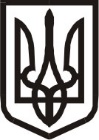 ВИКОНАВЧИЙ КОМІТЕТ НЕТІШИНСЬКОЇ МІСЬКОЇ РАДИХМЕЛЬНИЦЬКОЇ ОБЛАСТІР І Ш Е Н Н Я___.07.2024					Нетішин				  № ____/2024Про надання соціальних послуг (проходження індивідуальних корекційних програм) Д., матері малолітніх Д. та Д.Відповідно до частини 4 статті 34 Закону України «Про місцеве самоврядування в Україні», абзаців 2, 10 статті 1 Закону України «Про охорону дитинства», пункту 1 частини 5 статті 21 Закону України «Про надання соціальних послуг», пункту 23 Порядку забезпечення соціального захисту дітей, які перебувають у складних життєвих обставинах, у тому числі дітей, які постраждали від жорстокого поводження, затвердженого постановою Кабінету Міністрів України від 01 червня 2020 року № 585 «Про забезпечення соціального захисту дітей, які перебувають у складних життєвих обставинах», враховуючи висновок служби у справах дітей виконавчого комітету Нетішинської міської ради від 04 липня 2024 року № 05/02-05-1086/24 про обов’язковість надання соціальних послуг (проходження індивідуальних корекційних програм) Д., яка не виконує батьківські обов’язки щодо малолітніх синів Д., … року народження, Д., … року народження, дітей, які перебувають на обліку служби у справах дітей виконавчого комітету Нетішинської міської ради як діти, які перебувають у складних життєвих обставинах, рекомендації комісії з питань захисту прав дитини (протокол від 02 липня 2024 року № 12), виконавчий комітет Нетішинської міської ради ВИРІШИВ: 1. Управлінню соціального захисту населення виконавчого комітету Нетішинської міської ради надати соціальні послуги (проходження індивідуальних корекційних програм) Д. (проживає за адресою: …, місто Нетішин, Шепетівський район, Хмельницька область), яка не виконує батьківські обов’язки щодо малолітніх синів Д., … року народження, Д., … року народження, дітей, які перебувають на обліку служби у справах дітей виконавчого комітету Нетішинської міської ради як діти, які перебувають у складних життєвих обставинах.2. Контроль за виконанням цього рішення покласти на заступника міського голови Василя Миська.Міський голова							Олександр СУПРУНЮК